мИНИСТЕРСТВО ТРУДА И СОЦИАЛЬНОГО РАЗВИТИЯ 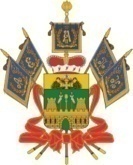 Краснодарского краяП Р И К А Зот 29.06.2016  	                                                                                          № 805г. КраснодарО внесении изменений в приказ министерства социального развития и семейной политики Краснодарского края от 28 августа 2013 года № 980 «Об утверждении административного регламента предоставления государственной услуги о предоставлении социальной выплаты в целях частичной компенсации родителям (законным представителям) стоимости приобретенных путевок (курсовок) для детей»  В соответствии с постановлением главы администрации (губернатора) Краснодарского края от 27 октября 2015 года № 993 «О совершенствовании деятельности исполнительных органов государственной власти Краснодарского края», Положением о министерстве труда и социального развития Краснодарского края, утвержденным постановлением главы администрации (губернатора) Краснодарского края от 21 декабря 2015 года № 1240, 
п р и к а з ы в а ю:Утвердить изменения в приказ министерства социального развития 
и семейной политики Краснодарского края от 28 августа 2013 года № 980 
«Об утверждении административного регламента предоставления государственной услуги о предоставлении социальной выплаты в целях частичной компенсации родителям (законным представителям) стоимости приобретенных путевок (курсовок) для детей»  согласно приложению 
к настоящему приказу.2. Отделу информационно-аналитической и методической работы (Апазиди):обеспечить направление настоящего приказа для размещения (опубликования) на официальном сайте администрации Краснодарского края 
в информационно-телекоммуникационной сети «Интернет» и направления 
на «Официальный интернет-портал правовой информации» (www.pravo.gov.ru);  обеспечить размещение настоящего приказа на официальном сайте министерства труда и социального развития Краснодарского края (www.sznkuban.ru) и в справочно-правовой системе Консультант Плюс: Кубань.3. Заместителю начальника отдела правового обеспечения в управлении правового обеспечения и организации гражданской службы М.И. Захарову 
в 7-дневный срок после издания настоящего приказа направить его копию 
в Управление Министерства юстиции Российской Федерации 
по Краснодарскому краю.4. Приказ вступает в силу по истечении 10 дней после дня его официального опубликования.Заместитель министра                                                                        В.А. ИгнатенкоИЗМЕНЕНИЯ,вносимые в приказ министерства социального развития и семейной политики Краснодарского края от 28 августа 2013 года № 980 «Об утверждении административного регламента предоставления государственной услуги о предоставлении социальной выплаты в целях частичной компенсации родителям (законным представителям) стоимости приобретенных путевок (курсовок) для детей»  В приказе: в преамбуле слова «от 28 июня 2012 года № 743 «О министерстве социального развития и семейной политики Краснодарского края» заменить словами «от 21 декабря 2015 года № 1240 «О министерстве труда и социального развития Краснодарского края»;     в пункте 2 слова «социального развития и семейной политики» заменить словами «труда и социального развития»;пункт 3 изложить в следующей редакции:«3. Отделам организации оздоровления и отдыха детей в управлении оздоровления и отдыха детей (Чубасова), организации назначения 
и выплаты государственных гарантий и компенсаций в управлении организации социальных выплат (Пономаренко), автоматизации 
и информационных технологий в управлении организации социальных выплат (Новик) министерства труда и социального развития Краснодарского края оказывать управлениям организационно-методическую помощь по вопросам, связанным с реализацией административного регламента.»;в пункте 4 слова «отдела оздоровления и отдыха детей» заменить словами «отдела организации оздоровления и отдыха детей в управлении оздоровления и отдыха детей»; в пункте 9 слова «заместителя министра социального развития 
и семейной политики Краснодарского края И.Н. Добровольскую» заменить словами «заместителя министра труда и социального развития Краснодарского края В.А. Игнатенко».  В приложении:в разделе 1 «Общие положения»:а) в пункте 1 слова «социального развития и семейной политики» заменить словами «труда и социального развития»;б) пункты 3 – 11 изложить в следующей редакции:«3. Информирование о порядке предоставления государственной услуги осуществляется министерством труда и социального развития Краснодарского края (далее – министерство), уполномоченными органами и управлениями.Получение заявителями консультаций осуществляется:в письменной форме на основании письменного обращения (почтой, электронной почтой, факсимильной связью);в устной форме при личном обращении;в устной форме по телефону.Обращения, поступившие в уполномоченный орган, управление 
по почте, электронной почте, факсимильной связи, передаются на регистрацию, и дальнейшая работа с ними ведется в соответствии с Федеральным законом 
от 2 мая 2006 года № 59-ФЗ «О порядке рассмотрения обращений граждан в Российской Федерации».Прием и консультирование граждан  осуществляется на рабочих местах уполномоченных специалистов уполномоченных органов, управлений (далее –специалист).При ответах на телефонные звонки и устные обращения специалисты подробно и в вежливой (корректной) форме информируют получателей государственной услуги по интересующим их вопросам. Ответ 
на телефонный звонок должен начинаться с информации о наименовании органа, в который позвонил гражданин, фамилии, имени, отчестве и должности специалиста, принявшего телефонный звонок.Во время разговора специалист должен произносить слова четко, избегать параллельных разговоров с окружающими людьми и не прерывать разговор 
по причине поступления звонка на другой аппарат.Время разговора не должно превышать 15 минут. В случае если специалист, принявший звонок, не может самостоятельно ответить 
на поставленные вопросы, телефонный звонок должен быть переадресован (переведен) другому компетентному специалисту или же обратившемуся гражданину должен быть сообщен телефонный номер, по которому можно получить необходимую информацию.4. Прием и консультирование граждан также осуществляется 
в многофункциональных центрах предоставления государственных 
и муниципальных услуг (далее – МФЦ) в соответствии с графиком их работы. Информация о часах приема в МФЦ размешена на сайте www.e-mfc.ru.5. Информация о предоставлении государственной услуги размещается:на официальном сайте министерства;на Портале государственных и муниципальных услуг Краснодарского края  (pgu.krasnodar.ru) (далее – Региональный портал);в федеральной государственной информационной системе «Единый Портал государственных и муниципальных услуг (функций) (www.gosuslugi,ru) (далее – Единый портал);на информационных стендах уполномоченных органов, управления 
в местах ожидания приема заявителей;в МФЦ.6. Размещение информации производится в соответствии с требованиями, установленными законодательством Российской Федерации.Основными требованиями к информированию заявителей являются:достоверность представляемой информации;четкость в изложении информации;наглядность форм предоставляемой информации об административных процедурах;удобство и доступность получения информации;оперативность предоставления информации.7. Место нахождения министерства: 350000, г. Краснодар, ул. Чапаева, 58.8. График работы министерства: понедельник – четверг с 9.00 до 18.00 (перерыв – с 13.00 до 13.50);пятница – с 9.00 до 17.00 (перерыв – с 13.00 до 13.40); накануне нерабочих праздничных дней – с 9.00 до 16.20 (перерыв – 
с 13.00 до 13.30). 9. Справочный телефон министерства: 8 (861) 259-03-27.10. Адрес официального сайта министерства в информационно-телекоммуникационной сети Интернет: www.sznkuban.ru.11. Адрес электронной почты министерства: msrsp@krasnodar.ru.»;в разделе 2 «Стандарт предоставления государственной услуги»:а) абзац первый пункта 18 изложить в следующей редакции:«18. Для получения государственной услуги заявитель представляет 
в уполномоченный орган по месту проживания на территории Краснодарского края либо в МФЦ по экстерриториальному принципу вне зависимости от места жительства заявителя на территории Краснодарского края следующие документы»:б) подраздел «Требования к помещениям, в которых предоставляется государственная услуга, услуга, предоставляемая организацией, участвующей 
в предоставлении государственной услуги, к месту ожидания и приема заявителей, размещению и оформлению визуальной, текстовой 
и мультимедийной информации о порядке предоставления таких услуг» 
изложить в следующей редакции:«Требования к помещениям, в которых предоставляетсягосударственная услуга, услуга, предоставляемая организацией, участвующей в предоставлении государственной услуги, к месту ожидания и приема заявителей, размещению и оформлению 
визуальной, текстовой и мультимедийной информации о порядке предоставления таких услуг, в том числе к обеспечению 
доступности для инвалидов указанных объектов в соответствии 
с законодательством Российской Федерации о социальной защите инвалидов 34. Здание, в котором предоставляется государственная услуга, должно быть оборудовано входом для свободного доступа заявителей в помещение.Вход в здание должен быть оборудован информационной табличкой (вывеской), содержащей информацию об уполномоченном органе, управлении, осуществляющем предоставление государственной услуги.Места предоставления государственной услуги оборудуются с учетом требований доступности для инвалидов в соответствии с действующим законодательством Российской Федерации о социальной защите инвалидов.35. Информационные стенды должны содержать образцы заполнения запросов и перечень документов, необходимых для предоставления государственной услуги, Регламент с приложениями, график приема заявителей, порядок получения государственной услуги.Прием документов осуществляется в специально оборудованных помещениях или отведенных для этого кабинетах.Помещения для приема заявителей должны соответствовать комфортным для граждан условиям и оптимальным условиям работы должностных лиц уполномоченного органа, управления и должны обеспечивать:комфортное расположение заявителя и должностного лица уполномоченного органа, управления;возможность и удобство оформления заявителем письменного обращения;доступ к нормативным правовым актам, регулирующим предоставление государственной услуги;наличие письменных принадлежностей и бумаги формата A4.Рабочие места государственных служащих, предоставляющих государственную услугу, оборудуются компьютерами и оргтехникой, позволяющими своевременно и в полном объеме получать справочную информацию по вопросам предоставления услуги и организовать предоставление государственной услуги в полном объеме.Специалист уполномоченного органа, управления обязан предложить обратившемуся лицу воспользоваться стулом, находящимся рядом с рабочим местом данного сотрудника и предназначенным для посетителей.36. В помещениях, в которых предоставляется государственная услуга, для ожидания приема получателей государственной услуги оборудуются места (помещения), имеющие стулья, столы (стойки) для возможности оформления документов. Количество мест для ожидания приема получателей государственной услуги определяется исходя из фактической нагрузки 
и возможностей для их размещения в здании. Места ожидания предоставления государственной услуги оборудуются стульями или кресельными секциями, или скамейками (банкетками).»;в разделе 5 «Досудебный (внесудебный) порядок обжалования решений и действий (бездействия) органа, предоставляющего государственную услугу, а также его должностных лиц, государственных служащих»:а) в абзаце втором пункта 67 слова «социального развития и семейной политики» заменить словами «труда и социального развития»;б)  пункт 71 изложить в следующей редакции:«71. Уполномоченный на рассмотрение жалобы орган при получении жалобы, в которой содержатся нецензурные либо оскорбительные выражения, угрозы жизни, здоровью и имуществу должностного лица, а также членов его семьи, вправе оставить жалобу без ответа по существу поставленных в ней вопросов и сообщить гражданину, подавшему жалобу, о недопустимости злоупотребления правом.В случае если текст жалобы не поддается прочтению, ответ на жалобу 
не дается, о чем в течение семи дней со дня регистрации жалобы сообщается гражданину, подавшему жалобу, если его фамилия и почтовый адрес поддаются прочтению.Уполномоченный на рассмотрение жалобы орган отказывает 
в удовлетворении жалобы в случаях, указанных в пункте 2.17 Порядка подачи 
и рассмотрения жалоб на решения и действия (бездействие) исполнительных органов государственной власти Краснодарского края и их должностных лиц, государственных гражданских служащих Краснодарского края, утвержденного постановлением главы администрации (губернатора) Краснодарского края 
от 11 февраля 2013 года № 100 «Об утверждении Порядка подачи 
и рассмотрения жалоб на решения и действия (бездействие) исполнительных органов государственной власти Краснодарского края и их должностных лиц, государственных гражданских служащих Краснодарского края и о внесении изменений в отдельные постановления главы администрации (губернатора) Краснодарского края».»;приложение № 2 к Административному регламенту предоставления государственной услуги о предоставлении социальной выплаты в целях частичной компенсации родителям (законным представителям) стоимости приобретенных путевок (курсовок) для детей изложить в следующей редакции:ПЕРЕЧЕНЬуправлений социальной защиты населения министерства труда и социального развития Краснодарского края в муниципальных образованиях                                                                                                                                      ».Исполняющий обязанности начальника управления оздоровления и отдыха детей министерства труда и социального развития Краснодарского края                                                                 В.С. Чубасова                ПРИЛОЖЕНИЕУТВЕРЖДЕНЫприказом министерства труда и социального развития  Краснодарского краяот 29.06.2016 № 805«ПРИЛОЖЕНИЕ № 2к Административному регламенту предоставления государственной услуги о предоставлении социальной выплаты 
в целях частичной компенсации родителям (законным представителям) стоимости приобретенных путевок (курсовок) для детей№ п/пНаименование управления Адрес местонахождения управленияТелефон/факс/адрес электронной почты управленияГрафик работыуправления123451.Управление социальной защиты населения министерства труда и социального развития Краснодарского края в Абинском районе353320г. Абинск, пр. Комсомольский, 81тел.:8 (861-50) 5-15-70 8 (861-50) 4-25-25 8 (861-50) 4-48-70 8 (86150) 4-12-33факс:8 (861-50) 4-48-70Uszn_abinsk@ msrsp.krasnodar.ruпонедельник – четвергс 09.00 до 18.00, перерыв с 13.00 до 13.50,пятница с 09.00 до 17.00, перерывс 13.00 до 13.40 суббота и воскресенье – выходной2.Управление социальной защиты населения министерства труда и социального развития Краснодарского края в городе-курорте Анапа353440г.-к. Анапа,ул. Крымская, 177тел.: 8 (861-33) 3-90-568 (861-33) 4-61-71 факс: 8 (861-33) 4-26-10Uszn_anapa@ msrsp.krasnodar.ruпонедельник – четвергс 09.00 до 18.00, перерывс 13.00 до 13.50,пятница с 09.00 до 17.00, перерывс 13.00 до 13.40 суббота и воскресенье – выходной3.Управление социальной защиты населения министерства труда и социального развития Краснодарского края в городе Армавире352905г. Армавир,ул. Тургенева, 106тел.: 8 (861-37) 2-33-90 8 (861-37) 2-34-72 8 (861-37) 2-34-748 (861-37) 7-42-12факс:8 (861-37) 2-33-90Uszn_armavir@ msrsp.krasnodar.ruпонедельник – четвергс 09.00 до 18.00, перерывс 13.00 до 13.50,пятница с 09.00 до 17.00, перерывс 13.00 до 13.40 суббота и воскресенье – выходной123454.Управление социальной защиты населения министерства труда и социального развития Краснодарского края в Апшеронском районе352690г. Апшеронск,ул. Ворошилова, 35тел.:8 (861-52) 2-88-52 8 (861-52) 2-86-90тел./факс 8 (861-52) 2-55-24 Uszn_apsher@ msrsp.krasnodar.ruпонедельник – четвергс 09.00 до 18.00, перерывс 13.00 до 13.50,пятница с 09.00 до 17.00, перерывс 13.00 до 13.40 суббота и воскресенье – выходной5.Управление социальной защиты населения  министерства труда и социального развития Краснодарского края в Белоглинском районе353040,Белоглинский район, село Белая Глина,ул. Красная, 71тел.:8 (861-54) 7-19-74 8 (861-54) 7-27-68 8 (861-54) 7-12-64тел./факс: 8 (861-54) 7-33-80Uszn_belgl@ msrsp.krasnodar.ruпонедельник – четвергс 09.00 до 18.00, перерывс 13.00 до 13.50,пятница с 09.00 до 17.00, перерывс 13.00 до 13.40 суббота и воскресенье – выходной6.Управление социальной защиты населения  министерства труда и социального развития Краснодарского края в Белореченском районе352630г. Белореченск,ул. Красная, 27тел.:8 (861-55) 3-13-90 8 (861-55) 2-44-42 8 (861-55) 2-61-998 (861-55) 3-19-83тел./факс:8 (861-55) 2-20-48 Uszn_belor@ msrsp.krasnodar.ruпонедельник – четвергс 09.00 до 18.00, перерывс 13.00 до 13.50,пятница с 09.00 до 17.00, перерывс 13.00 до 13.40 суббота и воскресенье – выходной7.Управление социальной защиты населения  министерства труда и социального развития Краснодарского края в Брюховецком районе352750 Брюховецкий район,  станица Брюховецкая,  ул. Красная, 199тел.:8 (861-56) 3-43-598 (861-56) 3-44-08 8 (861-56) 3-44-09 8 (861-56) 3-32-49факс:8 (861-56) 3-10-89Uszn_bruhov@ msrsp.krasnodar.ruпонедельник – четвергс 09.00 до 18.00, перерывс 13.00 до 13.50,пятница с 09.00 до 17.00, перерывс 13.00 до 13.40 суббота и воскресенье – выходной8.Управление социальной защиты населения министерства труда и социального развития Краснодарского края в Выселковском  районе353100Выселковский район,станица Выселки, ул. Ленина, 56тел.:8 (861-57) 7-36-56 8 (861-57) 7-30-70 8 (861-57) 7-38-668 (861-57) 7-45-29тел./факс: 8 (861-57) 7-42-83Uszn_viselki@ msrsp.krasnodar.ruпонедельник – четвергс 09.00 до 18.00, перерывс 13.00 до 13.50,пятница с 09.00 до 17.00, перерывс 13.00 до 13.40 суббота и воскресенье – выходной123459.Управление социальной защиты населения  министерства труда и социального развития Краснодарского края в городе-курорте Геленджике353460г. Геленджик,ул. Курзальная, 12тел.: 8 (861-41) 5-49-61 8 (861-41) 5-18-16 8 (861-41) 5-49-69тел./факс: 8 (861-41) 5-49-78Uszn_gelen@ msrsp.krasnodar.ruпонедельник – четвергс 09.00 до 18.00, перерывс 13.00 до 13.50,пятница с 09.00 до 17.00, перерывс 13.00 до 13.40 суббота и воскресенье – выходной10.Управление социальной защиты населения  министерства труда и социального развития Краснодарского края в городе Горячий Ключ353290г. Горячий Ключ,ул. Ленина, 156тел.:8 (861-59) 3-63-98 8 (861-59) 3-62-24 8 (861-59) 3-52-65тел./факс: 8 (861-59) 3-55-89Uszn_gorkl@ msrsp.krasnodar.ruпонедельник – четвергс 09.00 до 18.00, перерывс 13.00 до 13.50,пятница с 09.00 до 17.00, перерывс 13.00 до 13.40 суббота и воскресенье – выходной11.Управление социальной защиты населения  министерства труда и социального развития Краснодарского края в Гулькевичском районе352192г. Гулькевичи,ул. Энергетиков, 33тел.: 8 (861-60) 5-55-82 8 (861-60) 5-47-43 8 (861-60) 5-45-41 8 (861-60) 5-49-77факс:8 (86160) 5-52-40Uszn_gulk@ msrsp.krasnodar.ruпонедельник – четвергс 09.00 до 18.00, перерывс 13.00 до 13.50,пятница с 09.00 до 17.00, перерывс 13.00 до 13.40 суббота и воскресенье – выходной12.Управление социальной защиты населения  министерства труда и социального развития Краснодарского края в Динском районе353204Динской район, станица Динская, ул. Красная, 55тел.:8 (861-62) 6-16-40 тел./факс:8 (861-62) 6-58-38 8 (861-62) 6-31-04 Uszn_dinsk@ msrsp.krasnodar.ruпонедельник – четвергс 09.00 до 18.00, перерывс 13.00 до 13.50,пятница с 09.00 до 17.00, перерывс 13.00 до 13.40 суббота и воскресенье – выходной13.Управление социальной защиты населения  министерства труда и социального развития Краснодарского края в Ейском районе353680г. Ейск,ул. К. Либкнехта, 77тел.:8 (861-32) 2-27-13 8 (861-32) 2-08-56тел./факс: 8 (861-32) 2-05-41 Uszn_eiskr@ msrsp.krasnodar.ruпонедельник – четвергс 09.00 до 18.00, перерывс 13.00 до 13.50,пятница с 09.00 до 17.00, перерывс 13.00 до 13.40 суббота и воскресенье – выходной1234514.Управление социальной защиты населения  министерства труда и социального развития Краснодарского края в Кавказском районе352380г. Кропоткин,ул. Красная, 193тел.:8 (861-38) 7-10-14 8 (861-38) 7-71-98 8 (861-38) 7-71-19 8 (861-38) 7-73-21 факс:8 (861-38) 7-30-62Uszn_kavkaz@ msrsp.krasnodar.ruпонедельник – четвергс 09.00 до 18.00, перерывс 13.00 до 13.50,пятница с 09.00 до 17.00, перерывс 13.00 до 13.40 суббота и воскресенье – выходной15.Управление социальной защиты населения  министерства труда и социального развития Краснодарского края в Калининском районе353780Калининский район,станица Калининская,ул. Фадеева, 147тел.:8 (861-63) 2-49-91 8 (861-63) 2-43-56 8 (861-63) 2-17-79тел./факс: 8 (861-63) 2-28-06Uszn_kalinin@ msrsp.krasnodar.ruпонедельник – четвергс 09.00 до 18.00, перерывс 13.00 до 13.50,пятница с 09.00 до 17.00, перерывс 13.00 до 13.40 суббота и воскресенье – выходной16.Управление социальной защиты населения  министерства труда и социального развития Краснодарского края в Каневском районе353730Каневской район, станица Каневскаяул. Вокзальная, 30тел.:8 (861-64) 4-04-08 8 (861-64) 7-38-57 8 (861-64) 7-91-52 факс: 8 (861-64) 4-04-08Uszn_kanev@ msrsp.krasnodar.ruпонедельник – четвергс 09.00 до 18.00, перерывс 13.00 до 13.50,пятница с 09.00 до 17.00, перерывс 13.00 до 13.40 суббота и воскресенье – выходной17.Управление социальной защиты населения  министерства труда и социального развития Краснодарского края в Кореновском районе353180г. Кореновскул. Фрунзе, 99-ател.:8 (861-42) 4-20-11 8 (861-42) 4-00-028 (861-42) 4-20-14тел./факс: 8 (861-42) 4-01-91Uszn_koren@ msrsp.rasnodar.ruпонедельник – четвергс 09.00 до 18.00, перерывс 13.00 до 13.50,пятница с 09.00 до 17.00, перерывс 13.00 до 13.40 суббота и воскресенье – выходной18.Управление социальной защиты населения    министерства труда и социального развития Краснодарского края в Красноармейском районе353800Красноармейский район, станица Полтавская,  ул. Ленина, 154тел.:8 (861-65) 3-42-50 8 (861-65) 3-17-65 тел./факс: 8 (861-65) 3-27-688 (861-65) 3-42-50 Uszn_krasarm@ msrsp.krasnodar.ruпонедельник – четвергс 09.00 до 18.00, перерывс 13.00 до 13.50,пятница с 09.00 до 17.00, перерывс 13.00 до 13.40 суббота и воскресенье – выходной1234519.Управление социальной защиты населения  министерства труда и социального развития Краснодарского края в Центральном внутригородском округе города Краснодара350033г. Краснодар,ул. Железнодорожная, 4тел.: 8 (861) 262-24-45 8 (861) 259-22-67тел./факс: 8 (861) 275-18-47Uszn_krcent@ msrsp.krasnodar.ruпонедельник – четвергс 09.00 до 18.00, перерывс 13.00 до 13.50,пятница с 09.00 до 17.00, перерывс 13.00 до 13.40 суббота и воскресенье – выходной20.Управление социальной защиты населения  министерства труда и социального развития Краснодарского края в Западном внутригородском округе города Краснодара350020г. Краснодар,ул. Дзержинского, 4тел.:8 (861) 224-57-98 8 (861) 215-32-768 (861) 224-00-37тел./факс: 8 (861) 224-97-60Uszn_krzap@ msrsp.krasnodar.ruпонедельник – четвергс 09.00 до 18.00, перерывс 13.00 до 13.50,пятница с 09.00 до 17.00, перерывс 13.00 до 13.40 суббота и воскресенье – выходной21.Управление социальной защиты населения министерства труда и социального развития Краснодарского края в Карасунском внутригородском округе города Краснодара350911г. Краснодар,пос. Пашковскийул. Садовая, 13/2тел.:8 (861) 266-63-53 8 (861) 237-48-45тел./факс: 8 (861) 266-63-53Uszn_krkaras@ msrsp.krasnodar.ruпонедельник – четвергс 09.00 до 18.00, перерывс 13.00 до 13.50,пятница с 09.00 до 17.00, перерывс 13.00 до 13.40 суббота и воскресенье – выходной22.Управление социальной защиты населения министерства труда и социального развития Краснодарского края в Прикубанском внутригородском округе города Краснодара350049г. Краснодар,ул. Фестивальная, 16тел.:8 (861) 220-22-95 8 (861) 220-28-088 (861) 220-44-65тел./факс: 8 (861) 226-47-63Uszn_krprikub@ msrsp.krasnodar.ruпонедельник – четвергс 09.00 до 18.00, перерывс 13.00 до 13.50,пятница с 09.00 до 17.00, перерывс 13.00 до 13.40 суббота и воскресенье – выходной1234523.Управление социальной защиты населения министерства труда и социального развития Краснодарского края в Крыловском районе352080Крыловский район, станица Крыловская,ул. Орджоникидзе, 112тел.:8 (861-61) 3-23-86 8 (861-61) 3-19-05тел./факс: 8 (861-61) 3-21-73Uszn_kril@ msrsp.krasnodar.ruпонедельник – четвергс 09.00 до 18.00, перерывс 13.00 до 13.50,пятница с 09.00 до 17.00, перерывс 13.00 до 13.40 суббота и воскресенье – выходной24.Управление социальной защиты населения министерства труда и социального развития Краснодарского края в Крымском районе353387г. Крымск,ул. Слободская, 104тел.:8 (861-31) 2-11-87 8 (861-31) 4-28-12 8 (861-31) 2-12-02 тел./факс:8 (861-31) 2-05-07 8 (861-31) 2-13-87Uszn_krimsk@ msrsp.krasnodar.ruпонедельник – четвергс 09.00 до 18.00, перерывс 13.00 до 13.50,пятница с 09.00 до 17.00, перерывс 13.00 до 13.40 суббота и воскресенье – выходной25.Управление социальной защиты населения министерства труда и социального развития Краснодарского края в Курганинском районе352430г. Курганинск,ул. Ленина, 26тел.:8 (861-47) 2-37-66 8 (861-47) 2-40-12 8 (861-47) 2-86-608 (861-47) 2-73-948 (861-47) 2-57-49тел./факс:8 (861-47) 2-51-00 Uszn_kurgan@ msrsp.krasnodar.ruпонедельник – четвергс 09.00 до 18.00, перерывс 13.00 до 13.50,пятница с 09.00 до 17.00, перерывс 13.00 до 13.40 суббота и воскресенье – выходной26.Управление социальной защиты населения министерства труда и социального развития Краснодарского края в Кущевском районе352030Кущевский район,станица Кущевская,ул. Ленина, 20тел.:8 (861-68) 5-02-28 8 (861-68) 5-68-74 8 (861-68) 5-57-53 тел./факс:8 (861-68) 5-45-23  8 (861-68) 5-46-01Uszn_kush@ msrsp.krasnodar.ruпонедельник – четвергс 09.00 до 18.00, перерывс 13.00 до 13.50,пятница с 09.00 до 17.00, перерывс 13.00 до 13.40 суббота и воскресенье – выходной27.Управление социальной защиты населения министерства труда и социального развития Краснодарского края в Лабинском районе352500г. Лабинск,ул. Константинова, 15тел.: 8 (861-69) 3-45-01 8 (861-69) 3-27-62 8 (861-69) 3-22-45тел./факс: 8 (861-69) 3-33-23Uszn_lab@ msrsp.krasnodar.ruпонедельник – четвергс 09.00 до 18.00, перерывс 13.00 до 13.50,пятница с 09.00 до 17.00, перерывс 13.00 до 13.40 суббота и воскресенье – выходной1234528.Управление социальной защиты населения министерства труда и социального развития Краснодарского края в Ленинградском районе353740Ленинградский район,ст. Ленинградская,ул. 302 дивизии, 18тел.:8 (861-45) 7-25-38 8 (861-45) 3-71-01 8 (861-45) 3-96-36тел./факс: 8 (861-45) 7-34-84Uszn_lenin@ msrsp.krasnodar.ruпонедельник – четвергс 09.00 до 18.00, перерывс 13.00 до 13.50,пятница с 09.00 до 17.00, перерывс 13.00 до 13.40 суббота и воскресенье – выходной29.Управление социальной защиты населения министерства труда и социального развития Краснодарского края в Мостовском районе352570Мостовской район, п. Мостовскойул. Комарова, 35тел.:8 (861-92) 5-13-01  8 (861-92) 5-11-15 8 (861-92) 5-11-608 (861-92) 5-25-57тел./факс: 8 (861-92) 5-06-86Uszn_most@ msrsp.krasnodar.ruпонедельник – четвергс 09.00 до 18.00, перерывс 13.00 до 13.50,пятница с 09.00 до 17.00, перерывс 13.00 до 13.40 суббота и воскресенье – выходной30.Управление социальной защиты населения министерства труда и социального развития Краснодарского края в Новокубанском районе352240г. Новокубанск,ул. Первомайская, 124тел.:8 (861-95) 3-01-88 8 (861-95) 3-10-89 8 (861-95) 3-32-54тел./факс:8 (861-95) 3-01-43 Uszn_novokub@ msrsp.krasnodar.ruпонедельник – четвергс 09.00 до 18.00, перерывс 13.00 до 13.50,пятница с 09.00 до 17.00, перерывс 13.00 до 13.40 суббота и воскресенье – выходной31.Управление социальной защиты населения министерства труда и социального развития Краснодарского края в Новопокровском районе353020Новопокровский район, станица Новопокровская, пер. Комсомольский, 26тел.:8 (861-49) 7-35-18 8 (861-49) 7-21-49 8 (861-49) 7-32-82тел./факс: 8 (861-49) 7-14-50Uszn_novopok@ msrsp.krasnodar.ruпонедельник – четвергс 09.00 до 18.00, перерывс 13.00 до 13.50,пятница с 09.00 до 17.00, перерывс 13.00 до 13.40 суббота и воскресенье – выходной32.Управление социальной защиты населения  министерства труда и социального развития Краснодарского края в городе Новороссийске353907г. Новороссийск,ул. Московская, 8тел.:8 (8617) 21-69-50 8 (8617) 21-54-46 8 (8617) 21-34-81 тел./факс:8 (8617) 21-25-08Uszn_novoros@ msrsp.krasnodar.ruпонедельник – четвергс 09.00 до 18.00, перерывс 13.00 до 13.50,пятница с 09.00 до 17.00, перерывс 13.00 до 13.40 суббота и воскресенье – выходной1234533.Управление социальной защиты населения министерства труда и социального развития Краснодарского края в Отрадненском районе352290Отрадненский район,станица Отрадная,ул. Первомайская, 10тел.:8 (861-44) 3-31-36 8 (861-44) 3-30-87 8 (861-44) 3-36-47тел./факс: 8 (861-44) 3-36-68Uszn_otrad@ msrsp.krasnodar.ruпонедельник – четвергс 09.00 до 18.00, перерывс 13.00 до 13.50,пятница с 09.00 до 17.00, перерывс 13.00 до 13.40 суббота и воскресенье – выходной34.Управление социальной защиты населения министерства труда и социального развития Краснодарского края в Павловском районе352040Павловский район,станица Павловская,ул. Ленина, 24тел.: 8 (861-91) 5-33-74 8 (861-91) 5-53-37 8 (861-91) 5-22-47тел./факс: 8 (861-91) 5-28-60Uszn_pavlov@ msrsp.krasnodar.ruпонедельник – четвергс 09.00 до 18.00, перерывс 13.00 до 13.50,пятница с 09.00 до 17.00, перерывс 13.00 до 13.40 суббота и воскресенье – выходной35.Управление социальной защиты населения министерства труда и социального развития Краснодарского края в Приморско-Ахтарском районе353860г. Приморско-Ахтарск,ул. Братская, 124тел.: 8 (861-43) 2-18-62 8 (861-43) 2-84-07 8 (861-43) 3-13-72тел./факс: 8 (861-43) 3-12-06Uszn_praht@ msrsp.krasnodar.ruпонедельник – четвергс 09.00 до 18.00, перерывс 13.00 до 13.50,пятница с 09.00 до 17.00, перерывс 13.00 до 13.40 суббота и воскресенье – выходной36.Управление социальной защиты населения министерства труда и социального развития Краснодарского края в Северском районе353240Северский район,станица Северская,ул. Петровского 4тел.:8 (861-66) 2-13-66 8 (861-66) 2-22-44 8 (861-66) 2-23-45тел./факс: 8 (861-66) 2-16-77Uszn_sever@ msrsp.krasnodar.ruпонедельник – четвергс 09.00 до 18.00, перерывс 13.00 до 13.50,пятница с 09.00 до 17.00, перерывс 13.00 до 13.40 суббота и воскресенье – выходной37.Управление социальной защиты населения министерства труда и социального развития Краснодарского края в Славянском районе353560г. Славянск-на-Кубани,ул. Ленина, 14тел.:8 (861-46) 4-39-80 8 (861-46) 4-29-60 8 (861-46) 4-13-86тел./факс: 8 (861-46) 4-13-94Uszn_slavk@ msrsp.krasnodar.ruпонедельник – четвергс 09.00 до 18.00, перерывс 13.00 до 13.50,пятница с 09.00 до 17.00, перерывс 13.00 до 13.40 суббота и воскресенье – выходной1234538.Управление социальной защиты населения министерства труда и социального развития Краснодарского края в Адлерском внутригородском районе города-курорта Сочи354340г-к Сочи,ул. Свердлова, 73тел.:8 (862) 240-47-78 8 (862) 240-25-04 8 (862) 240-41-69 8 (862) 240-04-81факс:8 (862) 240-71-29 Uszn_adler@ msrsp.krasnodar.ruпонедельник – четвергс 09.00 до 18.00, перерывс 13.00 до 13.50,пятница с 09.00 до 17.00, перерывс 13.00 до 13.40 суббота и воскресенье – выходной39.Управление социальной защиты населения министерства труда и социального развития Краснодарского края в Лазаревском внутригородском  районе города-курорта Сочи354200г.-к. Сочи,ул. Лазарева, 56тел.:8 (862) 270-46-80 8 (862) 270-11-408 (862) 270-20-31тел./факс: 8 (862) 270-03-90Uszn_lazar@ msrsp.krasnodar.ruпонедельник – четвергс 09.00 до 18.00, перерывс 13.00 до 13.50,пятница с 09.00 до 17.00, перерывс 13.00 до 13.40 суббота и воскресенье – выходной40.Управление социальной защиты населения министерства труда и социального развития Краснодарского края в Хостинском внутригородском районе города-курорта Сочи354002,г.-к. Сочи,ул. Грибоедова, 17тел.:8 (862) 262-19-42 8 (862) 262-26-65тел./факс: 8 (862) 262-73-34Uszn_hosta@ msrsp.krasnodar.ruпонедельник – четвергс 09.00 до 18.00, перерывс 13.00 до 13.50,пятница с 09.00 до 17.00, перерывс 13.00 до 13.40 суббота и воскресенье – выходной41.Управление социальной защиты населения министерства труда и социального развития Краснодарского края в Центральном  внутригородском районе г-к Сочи354000г.-к. Сочи,ул. Парковая, 34тел.:8 (862) 264-00-78 8 (862) 264-00-67 8 (862) 264-31-138 (862) 264-00-788 (862) 264-00-67тел./факс: 8 (862) 264-00-23Uszn_sochicen@ msrsp.krasnodar.ruпонедельник – четвергс 09.00 до 18.00, перерывс 13.00 до 13.50,пятница с 09.00 до 17.00, перерывс 13.00 до 13.40 суббота и воскресенье – выходной1234542.Управление социальной защиты населения министерства труда и социального развития Краснодарского края в Староминском районе353600Староминский район,станица Староминскаяул. Красная, 1тел.:8 (861-53) 5-70-84 8 (861-53) 5-70-81 8 (861-53) 5-70-888 (861-53) 4-30-488 (861-53) 4-24-17тел./факс: 8 (861-53) 4-31-86Uszn_stmin@ msrsp.krasnodar.ruпонедельник – четвергс 09.00 до 18.00, перерывс 13.00 до 13.50,пятница с 09.00 до 17.00, перерывс 13.00 до 13.40 суббота и воскресенье – выходной43.Управление социальной защиты населения министерства труда и социального развития Краснодарского края в Тбилисском районе352360Тбилисский район,станица Тбилисская,ул. Красная, 33тел.:8 (861-58) 2-44-09 8 (861-58) 2-30-55 8 (861-58) 2-30-65тел./факс: 8 (861-58) 2-38-35Uszn_tbil@ msrsp.krasnodar.ruпонедельник – четвергс 09.00 до 18.00, перерывс 13.00 до 13.50,пятница с 09.00 до 17.00, перерывс 13.00 до 13.40 суббота и воскресенье – выходной44.Управление социальной защиты населения министерства труда и социального развития Краснодарского края в Темрюкском районе353500г. Темрюк,ул. Ленина, 63тел.: 8 (861-48) 5-47-35 8 (861-48) 4-46-31 8 (861-48) 5-33-388 (861-48) 5-28-588 (861-48) 5-21-26тел./факс: 8 (861-48) 5-19-14Uszn_temruk@ msrsp.krasnodar.ruпонедельник – четвергс 09.00 до 18.00, перерывс 13.00 до 13.50,пятница с 09.00 до 17.00, перерывс 13.00 до 13.40 суббота и воскресенье – выходной45.Управление социальной защиты населения министерства труда и социального развития Краснодарского края в Тимашевском районе352700г. Тимашевск,ул. Пролетарская, 120тел.:8 (861-30) 4-16-50 8 (861-30) 4-11-81 8 (861-30) 4-25-81тел./факс: 8 (861-30) 4-12-04Uszn_timash@ msrsp.krasnodar.ruпонедельник – четвергс 09.00 до 18.00, перерывс 13.00 до 13.50,пятница с 09.00 до 17.00, перерывс 13.00 до 13.40 суббота и воскресенье – выходной46.Управление социальной защиты населения министерства труда и социального развития Краснодарского края в Тихорецком районе352120г. Тихорецк,ул. Украинская, 5тел.:8 (861-96) 7-05-268 (861-96) 7-25-638 (861-96) 7-24-35тел./факс: 8 (861-96) 7-11-80Uszn_tihr@ msrsp.krasnodar.ruпонедельник – четвергс 09.00 до 18.00, перерывс 13.00 до 13.50,пятница с 09.00 до 17.00, перерывс 13.00 до 13.40 суббота и воскресенье1234547.Управление социальной защиты населения министерства труда и социального развития Краснодарского края в Туапсинском районе352800г. Туапсеул. К. Маркса, 27ател.:8 (861-67) 2-58-87 8 (861-67) 2-98-46тел./факс: 8 (861-67) 2-59-68Uszn_tuapser@ msrsp.krasnodar.ruпонедельник – четвергс 09.00 до 18.00, перерывс 13.00 до 13.50,пятница с 09.00 до 17.00, перерывс 13.00 до 13.40 суббота и воскресенье48.Управление социальной защиты населения министерства труда 
и социального развития Краснодарского края в Успенском районе352450Успенский район,с. Успенское,ул. Калинина, 77тел.:8 (861-40) 5-60-76тел./факс: 8 (861-40) 5-60-05Uszn_uspen@ msrsp.krasnodar.ruпонедельник – четвергс 09.00 до 18.00, перерывс 13.00 до 13.50,пятница с 09.00 до 17.00, перерывс 13.00 до 13.40 суббота и воскресенье49.Управление социальной защиты населения министерства труда 
и социального развития Краснодарского края в Усть-Лабинском районе352330г. Усть-Лабинск,ул. Советская, 41тел.:8 (861-35) 4-10-23 8 (861-35) 5-26-03тел./факс: 8 (861-35) 5-26-03Uszn_ulab@ msrsp.krasnodar.ruпонедельник – четвергс 09.00 до 18.00, перерывс 13.00 до 13.50,пятница с 09.00 до 17.00, перерывс 13.00 до 13.40 суббота и воскресенье50.Управление социальной защиты населения министерства труда 
и социального развития Краснодарского края в Щербиновском районе353620Щербиновский район,станица Старощер-биновскаяул. Радищева, 31тел.:8 (861-51) 4-26-89 8 (861-51) 7-78-18тел./факс: 8 (861-51) 4-16-75Uszn_sherb@ msrsp.krasnodar.ruпонедельник – четвергс 09.00 до 18.00, перерывс 13.00 до 13.50,пятница с 09.00 до 17.00, перерывс 13.00 до 13.40 суббота и воскресенье